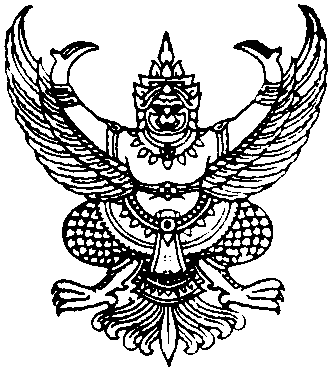 คำสั่งสำนักงานบริหารทรัพย์สินและสิทธิประโยชน์ ที่  1 / ๒๕๖5เรื่อง  แต่งตั้งคณะกรรมการดำเนินงานจัดการความรู้ในองค์กรเพื่อให้การดำเนินงานเกี่ยวกับการจัดการความรู้ (Knowledge Management : KM) ของสำนักงานบริหารทรัพย์สินและสิทธิประโยชน์ สอดคล้องกับวิสัยทัศน์และเป็นไปตามแผนยุทธศาสตร์ของมหาวิทยาลัยเทคโนโลยี
ราชมงคลล้านนา โดยมีการรวบรวมความรู้ที่มีอยู่ในหน่วยงาน (Tacit Knowledge) ถ่ายทอดไปสู่บุคลากรและนำไปปฏิบัติอย่างเป็นระบบ (Explicit Knowledge) จนเกิดเป็นแนวทางปฏิบัติที่ดี สำนักงานบริหารทรัพย์สินฯ จึงขอแต่งตั้งคณะกรรมการดำเนินงานจัดการความรู้ในองค์กรของหน่วยงาน ดังนี้ นางขวัญเรือน 	มีมานัส			ประธานกรรมการนางสาวอารีวัณย์	อรุณสิทธิ์		กรรมการนางสาวธนวันต์	ดีศิริ			กรรมการนางสาวอารีรัตน์	จักร์วรรณา		กรรมการนายปฐมพงษ์	ชัยวงค์			กรรมการนางศศิกานต์	เทพภาพ		กรรมการและเลขานุการให้คณะกรรมการดังกล่าวมีหน้าที่ความรับผิดชอบดังนี้ดำเนินการจัดการความรู้ ตามแผนการจัดการความรู้ของหน่วยงานและของมหาวิทยาลัยเทคโนโลยีราชมงคลล้านนาเชื่อมโยงความรู้ในหน่วยงานหรือระหว่างหน่วยงานให้เกิดการแลกเปลี่ยนเรียนรู้ในวงที่กว้างขึ้นเพื่อให้เกิดพลังความร่วมมือในการเรียนรู้และยกระดับความรู้เพื่อการปฏิบัติที่สามารถนำไปใช้ประโยชน์ได้ เก็บรวบรวมความรู้ที่ได้เพื่อเผยแพร่โดยใช้เทคโนโลยีสารสนเทศ ให้ข้อมูลเป็นปัจจุบัน เช่น เว็บไซต์ เว็บบล๊อก เป็นต้นสรุปรายงานผลการดำเนินงานกิจกรรม/โครงการด้านการจัดการความรู้ เสนอประธาน คณะกรรมการจัดทำยุทธศาสตร์และบริหารจัดการความรู้ในองค์กรของหน่วยงานทั้งนี้ตั้งแต่วันที่   7  กุมภาพันธ์  ๒๕๖5			สั่ง  ณ  วันที่   7  กุมภาพันธ์ พ.ศ. ๒๕๖5  (นางขวัญเรือน มีมานัส)นักวิชาการเงินและบัญชีชำนาญการพิเศษ รักษาราชการแทนผู้อำนวยการสำนักงานบริหารทรัพย์สินและสิทธิประโยชน์